      Благотворительный фонд «Доброе дело»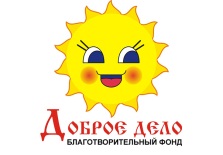 Некоторые  рекомендации                              к реализации проекта          «Уроки добра в школе. Доброта - основа воспитания»     (в помощь педагогам, учащимся и их родителям)Первоуральск -2019Аннотация проекта Благотворительный фонд «Доброе дело» был создан в 2007 году. Президентом фонда является Алексей Юрьевич Невьянцев, руководитель «Группы компаний ВБК», финалист конкурса «Лидеры России» 2019 года. За 12 лет работы фонда накоплен огромный опыт развития социальных и благотворительных проектов. К реализации добрых дел было привлечено большое количество волонтёров. В 2019 году успешно стартовало движение «Волонтёры Первоуральска». Значимым проектом фонда стало издание интерактивных книг «Письма добра». В них вошли не придуманные житейские истории, трогательные стихи, афоризмы, поучительные притчи и рассказы о людях, способных на милосердие и добрые поступки.  Книги читают десятки тысяч пользователей интернета в России и за её пределами. И, судя по их отзывам, сердца многих зажигаются на добрые дела.Проект «Уроки добра в школе. Доброта - основа воспитания был поддержан Администрацией Президента РФ, Аппаратом полномочного представителя Президента в Уральском ФО, Министерством социальной политики Свердловской области, Министерством общего и профессионального образования Свердловской области, Управлением образования ГО Первоуральск, а также многими коммерческими и некоммерческими организациями.                  Пояснительная записка Открытые вызовы современного общества:  внешняя активность человека в эпоху интернет-технологий и его внутренняя изоляция - идут вопреки законам духовности и нравственности, травмируют сознание и опустошают чувства гражданина. Именно дети, будущее светоносной России, нуждаются в духовно-нравственной защите и поддержке уже сегодня и сейчас. Семья и школа должны научить ребенка отделять самостоятельно «зёрна от плевел».Федеральным Государственным Образовательным Стандартом определены цели и задачи формирования национального самосознания и гражданской идентичности подрастающего поколения. Мощной методологической основой воспитания высокой нравственности подрастающего поколения на 1,2,3 ступени образования являются курсы «Урал. Человек. Истоки», «Основы религиозных культур и светской этики», «Основы духовно-нравственной культуры народов России», предметы отечественной литературы и истории, гуманитарных дисциплин. Как привнести в мир ребёнка заложенные в нём духовные и нравственные ценности?  Проект «Уроки добра в школе. Доброта - основа воспитания» ориентирован на  решение проблем духовно-нравственного воспитания школьников в урочной и  внеурочной  деятельности, дополнительном образовании, волонтёрской практике добра и милосердия. Ценность содержания книги «Письма добра» в том, что она раскрывает глубокий смысл бытия человека на Земле, развивает способность осознания духовно-нравственных корней и традиций  народов России.Цели и задачиЦель проекта – популяризация добра и милосердия среди учащихся, создание интерактивной книги «Письма Добра» для российских школьников через проведение уроков добра в школе, вовлечение учащихся в волонтёрскую практику   социальных проектов. Проект «Уроки добра в школе. Доброта-основа воспитания» всецело решает следующие задачи:-дать детям твёрдые ориентиры добра, истины, любви,-помочь усвоить нравственные нормы тысячелетней российской культуры, основанной на православном учении о мире и человеке,-сформировать личностную позицию нравственного поведения и ответственности за свои поступки. Поставленные задачи органично связанны с нравственными ориентирами: интересом к родному слову, осознанным восприятием духовных ценностей, заложенных в родной речи. Именно язык российского общества, претерпевающий столько негативных изменений, требует сегодня нового взгляда на его духовное содержание.                             Содержание Основой воспитания с детства должна быть доброта. Доброта - это отзывчивость и проявление заботы, умение сочувствовать и сострадать, быть неравнодушным и готовым прийти на помощь,  быть бескорыстным и щедрым душой, вежливым и воспитанным. Тексты в книге «Письма Добра» просты и понятны. Это рассказы, притчи, стихи и рифмованные изречения. Сюжет легко воспринимается и закрепляет в сознании человека постулаты христианской этики: совесть, служение людям. Каждый из них несёт глубокую духовную нравственную и познавательную силу Истины и Любви. Тематика размышлений над содержанием текстов  помогает раскрыть законы духовного роста человека, сверить свою жизнь с этими требованиями. Глубина восприятия и понимания зависит от духовно-нравственных возможностей человека, способности понять смысл жизни, направленной к Добродетели.Благодаря высокому идейному содержанию книги «Письма Добра», появляется возможность обсуждения и решения ситуационных проблем,  инсценирования жизненных сюжетов не только в школе, но и в кругу семьи. Задача педагога, воспитателя - помочь ребёнку духовно возрасти, подняться до освоения ценностей, выработанных предыдущими поколениями.В содержательном плане следует обратить внимание на  вопросы, требующие понимания и обсуждения.- О чем эта книга? Почему сборник произведений имеет именно такое название?- Доброта - это понятие многогранное. Добродетель. Добросердечность. Добродушие. Доброжелательность, Добронравие. Добровольность.  Добропорядочность. Докажите, что все эти слова нашли воплощение и раскрытие в  текстах книги.- Какой из текстов вам понравился и чем? Кому вы советуете прочитать – маме, папе, бабушке, другу? - Кто является героями произведений? Как они живут. Чему служат? Приведите примеры.- Легко ли быть добрым? Какой он – добрый человек?   Как  живет?  - Что помогает или мешает людям идти дорогою добра?- Как Вы понимаете смысл эпиграфов некоторых произведений в книге?- Актуальны ли для вас проблемы, затронутые  в книге «Письма Добра»? - Как стать счастливым?- В чём смысл жизни человека?    Формы и методы работы Особое место для детей в возрасте 10-18 лет должны занять  речевые  и языковые практики. Способность к речи человек получает от рождения, но овладевает языком только в процессе общения с людьми, живя в обществе. Вместе с тем язык сложен и неисчерпаемо богат. Сократ, один из величайших древнегреческих философов, завещал: «Заговори - чтобы я тебя увидел». «Из привычки сквернословить развивается склонность к совершению дурных поступков» - считал Аристотель.На уроках целесообразны повествовательно-диалоговые формы обучения: рассказ, беседа, диалог, дискуссия, цитирование оригинальных текстов, прослушивание музыки и духовных песнопений. В атмосфере коммуникативно-диалоговой культуры следует стимулировать стремление ребенка к анализу своего поведения, внутреннему самонаблюдению и адекватной самооценке:- научиться слушать и слышать, не перебивая;- быть искренним в ответах;- убедительно излагать свою точку зрения;- помнить о том, что когда «говорят эмоции - молчит разум».Существенно важной формой контроля на уроке и во внеурочное время являются письменные работы. В них оценивается способность учащихся точно и правильно пользоваться устной и письменной речью. Мини-сочинения, письма-размышления, обращения к себе и сверстникам, к взрослым удивительным образом способствуют раскрытию внутреннего мира ребёнка. А примеры стремления к добру, красоте, милосердию высветят главный смысл  идеалов и ценностей подрастающего человека.       Результаты Задача педагога - неустанно формировать практики нравственного выбора среди детей: предпочтение правды перед ложью, добродетели перед пороком, красоты и гармонии над хаосом.  После проведения уроков добра школьники пишут сочинения, письмо любимому герою или эссэ о добре и милосердии, о помощи ближнему или о том, какие добрые поступки совершают они сами. Приветствуются  рисунки, иллюстрирующие добрые поступки, фотографии или  видеоролики. Все работы оцифровываются и размещаются на сайте, создаётся интерактивная живая и вечная «Книга Добра российских школьников». Авторы лучших работ будут награждены памятными подарками и грамотами. А лучшие работы войдут в следующие тома книги «Письма добра» и будут представлены на сайте delodobroe.ru/dobroКаждый ребенок получит возможность пройти интерактивный квест реализации добрых дел. Для этого будут использованы интерактивные технологии: «Доброделки», «Календарь добрых дел», «Дневник добрых дел». Многолетняя практика свидетельствует о том, что дети привлекают к добрым делам родителей и других членов семьи. Вовлечённая аудитория расширяется, и социальный эффект полезности становится еще более значимым для  Малой родины и для большой России.Через проект «Уроки добра в школе. Доброта-основа воспитания» и поступательное развитие интерактивного приложения «Письма Добра» детям, их родителям, педагогам и неравнодушным взрослым откроется подлинный смысл жизни человека на пути к Истине и к беззаветному служению людям, Отечеству, Богу. 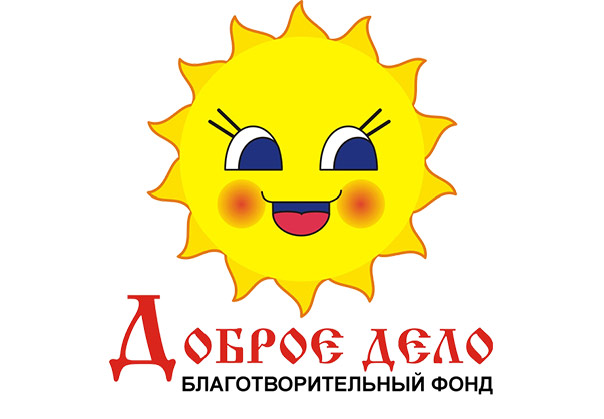 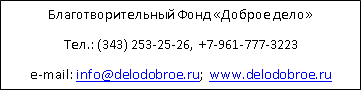 